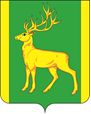 РОССИЙСКАЯ  ФЕДЕРАЦИЯИРКУТСКАЯ  ОБЛАСТЬАДМИНИСТРАЦИЯ МУНИЦИПАЛЬНОГО ОБРАЗОВАНИЯКУЙТУНСКИЙ РАЙОНП О С Т А Н О В Л Е Н И Е«01» июня  2023  г.                             р.п. Куйтун                                                   № 457-п           О проведении муниципального межведомственного профилактического мероприятия «Безопасное лето» на территории муниципального образования Куйтунский район.В целях принятия на территории муниципального образования Куйтунский район мер, направленных на создание безопасных условий для несовершеннолетних, предупреждения фактов травмирования и гибели детей на объектах транспортной инфраструктуры, водных объектах, аттракционах, на объектах незавершенного строительства (иных заброшенных зданиях и сооружениях), а также в результате пожаров, выпадения из окон, в соответствии с Федеральным законом от 24.06.1999 года № 120-ФЗ «Об основах системы профилактики безнадзорности и правонарушений несовершеннолетних», руководствуясь ст. 15 Федерального закона от 06.10.2003 года № 131-ФЗ «Об общих принципах организации местного самоуправления в Российской Федерации», ст. 37, 46 Устава муниципального образования Куйтунский район, администрация муниципального образования Куйтунский районП О С Т А Н О В Л Я Е Т         1. Провести с 1 июня по 31 августа 2023 года на территории муниципального образования Куйтунский район с соблюдением санитарно-противоэпидемиологических мер межведомственное профилактическое мероприятие «Безопасное лето».         2. Утвердить план межведомственного профилактического мероприятия «Безопасное лето» на территории муниципального образования Куйтунский район (Приложение 1).          3. Рекомендовать главам городского и сельских поселений принять участие в межведомственном профилактическом мероприятии «Безопасное лето» на территории муниципального образования Куйтунский район.        4. Начальнику организационного отдела управления по правовым вопросам, работе с архивом и кадрами администрации муниципального образования Куйтунский район Чуйкиной И.В.:          - опубликовать настоящее постановление в газете «Вестник Куйтунского района»;          - разместить настоящее постановление в сетевом издании «Официальный сайт муниципального образования Куйтунский район» в информационно- телекоммуникационной сети «Интернет» куйтунскийрайон.рф.         12. Настоящее постановление вступает в силу со дня его подписания.         13. Контроль за исполнением постановления возложить на заместителя мэра по социальным вопросам муниципального образования Куйтунский район Т.П.Шупрунову.  Мэр муниципального образования  Куйтунский район                                                                                А.А. Непомнящий                                                                                     Приложение  1                                                                       к постановлению администрации                                                                муниципального образования                                                                         Куйтунский район                                                                                                                       «1» июня 2023  года  № 457-п      ПЛАНмежведомственного профилактического мероприятия «Безопасное лето» на территории муниципального образования Куйтунский район№МероприятиеДата проведенияОтветственные исполнители1Проведение Единых профилактических дней безопасностиИюнь-август 2023 годаСубъекты системы профилактики безнадзорности правонарушений несовершеннолетних2Проведение профилактических мероприятий для несовершеннолетних, в том числе состоящих на всех видах учетав лагерях дневного пребывания, ДОЛ «Орленок», Доме детского творчества и т.д.  Июнь-август 2023 годаСубъекты системы профилактики безнадзорности правонарушений несовершеннолетних   3Проведение рейдов по береговым участкам водоемов Куйтунского района Июнь-август 2023 годаСубъекты системы профилактики безнадзорности правонарушений несовершеннолетнихЗиминский инспекторский участок Центра ГИМС ГУ МЧС России по Иркутской областиГлавы поселений4Проведение социальных патронажей семей, находящихся в социально опасном положении, в том числе в целях проведения противопожарной пропаганды. Проверка оснащения жилых помещений АДПИПо отдельному графикуСубъекты системы профилактики безнадзорности правонарушений несовершеннолетнихОбщественные советы и общественные комиссии городского и сельских поселений5Проверка объектов незавершенного строительства (иных заброшенных зданий и сооружений), расположенных на территорииПо отдельному графикуГлавы поселений6Выявление мест, прилегающих к образовательным и иным организациям, работающих с детьми, требующих обустройства их пешеходными переходами (дорожными знаками), расположенных на территории муниципального образования Куйтунский районИюнь-август 2023 годаОГИБДД МО МВД России «Тулунский»(дислокация рп. Куйтун)Управление образования АМО Куйтунский район7Проведение рейдов по запрещенным местам для посещения детьми в ночное время без сопровождения родителей (законных представителей), включенных в перечень согласно Закону Иркутской области № 7-ОЗ, расположенных на территории муниципального образования Куйтунский район По отдельному графикуКДН и ЗП в муниципальном образовании Куйтунский район8Выявление травмоопасных участков железной дороги, расположенных на территории сельских и городского поселений Куйтунского района, направление информационных писем (актов) о выявлении травмоопасных участков железной дороги в адрес мэра муниципального образования Куйтунский районИюнь-август 2023 годаВосточно-Сибирское Линейное управление МВД России на транспорте. Линейное отделение полиции на ст. Зима9Организация и проведение профилактических бесед с несовершеннолетними, их родителями (законными представителями) о запрете нахождения детей на водоемах без сопровождения взрослых в период летних каникул Постоянно в течение 2023 годаСубъекты системы профилактики безнадзорности правонарушений несовершеннолетнихГлавы сельских поселений10Направление информации о реализации Плана межведомственного профилактического мероприятия «Безопасное лето» на территории муниципального образования Куйтунский районДо 5 сентября 2023 годаОтветственные исполнители Плана межведомственного профилактического мероприятия «Безопасное лето» на территории муниципального образования Куйтунский район 